Please provide your updated contact information, which is required in case of an emergency:Name on Account:_________________________________________________   Account #: ____________Mailing Address: _______________________________________________________________________________________________________________________________________________________________________________________________________________________________________________________911 (Municipal) Address (if not the same as mailing address): ______________________________________________________________________________________________________________________________Phone: ____________________     Cell: _____________________     Alternate: ______________________     Email: 	________________________________________________________________________________Gate Code (if applicable):  ________________    Information provided to Meota Gas Co-op is kept strictly confidential and is used only to ensure the safety of our members, the gas distribution system and of the general public.Alternate Contact:	An alternate contact person must be provided for cases of emergency only should we need to access the system or relight appliances.Alt Contact Name: _____________________________   Alt Contact Phone: ____________________If rental, Renter’s Name: __________________________________________________________  Address:  _______________________________________________________________________Phone: _____________   Cell: ____________ Email: ____________________________________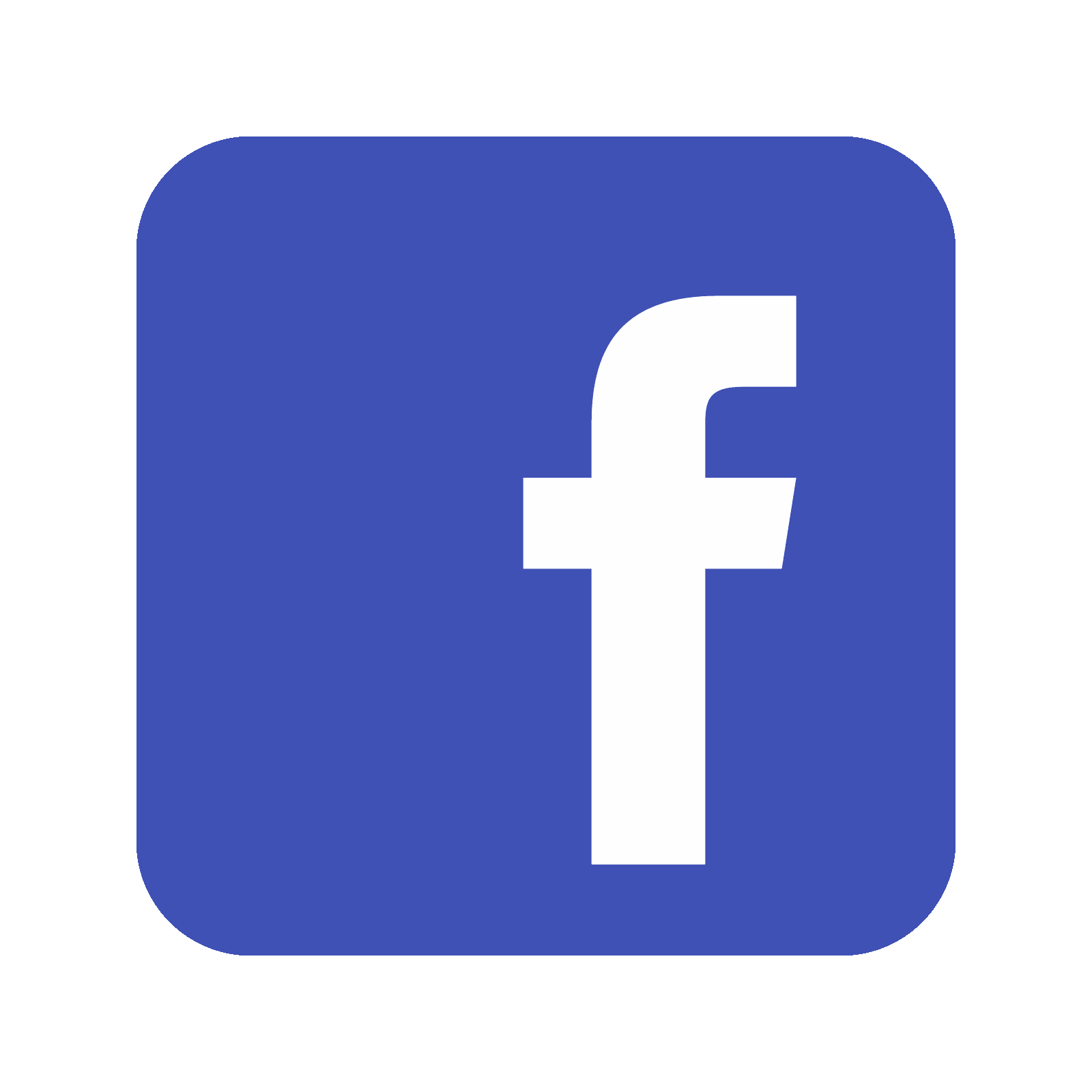 For up-to-date info, “LIKE: our page on Facebook: “MEOTA GAS CO-OP”